Бешенство - это смертельное заболевание, которое можно предупредить.Вакцина против бешенства собак и кошек проводится  бесплатно  в ОГБУ «Иркутская Районная Станция по борьбе с болезнями животных».Уважаемые граждане, владельцы животных, в последнее время участились случаи заражения бешенством диких и домашних животных на территории Республики Бурятии,Забайкальского и Красноярского края. Существует риск заноса вируса и возникновения очагов бешенства на территории Иркутской Области.  Порою дикие животные, зараженные опасной болезнью, появляются не только в деревнях района, но и на окраинах города.Бешенство - болезнь всех видов животных и людей, вызываемая вирусом и представляющая смертельную опасность.Вирус обнаруживается в слюне, а также в слезах и моче больных бешенством животных.
Источником вируса бешенства являются как дикие, так и домашние животные. Заражение происходит при укусе бешеными животными, а также при попадании слюны больного животного на поврежденную кожу или слизистую оболочку.
Основные признаки заболевания: неадекватное поведение (дикие животные при бешенстве могут терять чувство осторожности, подходить к другим животным и людям). Домашние животные, заражаясь бешенством, также меняют свое поведение: становятся чрезмерно ласковыми, пугливыми или сонливыми. Не реагируют на команды хозяина, не отзываются на кличку, у них извращенный аппетит (животное, больное бешенством, может поедать различные несъедобные предметы, землю). Также слюнотечение и рвота являются частыми симптомами бешенства у животного, давятся во время еды, нарушается координация (животное не может удержать равновесие, при ходьбе шатается).
Агрессивное животное особенно опасно, так как оно может заразить других животных или людей. Часто развивается паралич нижней челюсти, что приводит к ее отвисанию. При этом животное приобретает характерный вид: открытая пасть и вытекающие из пасти слюни. Время от начала клинических признаков до гибели составляет 3-6 дней (до 2-х недель). У овец и коз, крупный рогатый скот, лошадей, свиней, собак и кошек симптомы схожи.
Если ваше животное было укушено неизвестным животным или у него появились признаки, характерные для бешенства, если животное ведет себя агрессивно, то постарайтесь закрыть его в каком-либо помещении (или в клетке) и избегайте контактов с его слюной. Как можно быстрее свяжитесь с ветеринарным специалистом.
В случаях укуса собакой или кошкой пострадавший обязан выяснить, кому принадлежит животное, а затем обратиться в медицинское учреждение и в районную ветстанцию для принятия необходимых мер.
При установлении бешенства единственным средством уберечь жизнь пострадавшего является вакцинация.
В целях предупреждения заболевания домашних животных и человека ежегодно ветслужбой Иркутского района проводятся прививки против бешенства бесплатно, но не все владельцы собак и кошек понимают важность проводимых мероприятий. Просьба к владельцам животных представлять своих питомцев для профилактической вакцинации.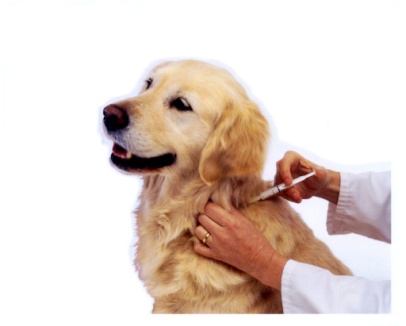 